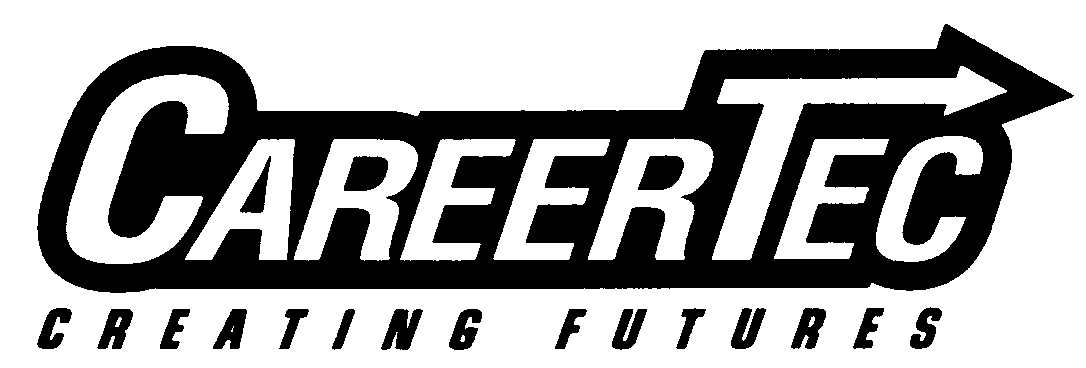 AWARD WINNERS2022-2023 School YearINDIVIDUAL PROGRAM OUTSTANDING STUDENT WINNERS:OVERALL OUTSTANDING STUDENT - $200 cash awardKAREN JOHNSON SCHOLARSHIP - $300 (scholarship – payable upon completion of semester one grades)DamienBellFreeportHealth Occupations 1AmandaChoumontFreeportEarly Childhood Education 2EmersonCoonFreeportEarly Childhood Education 1JacksonEgeAquinConstruction TradesJoshuaEricksonDurandIndustrial Tech-CADMcKenzeeEvansPearl CityCosmetology 2KristinaFluegelFreeportCriminal Justice 2MaxwellGibsonFreeportComputer Information Systems 2JesseKehlerOrangevilleIndustrial Tech-WeldingAsherKublyFreeportCareers in Business 1ZacharyLinderPecatonicaCareers in Business 2CaseyMartinPecatonicaCriminal Justice 1MakaylaMockOrangevilleCulinary Arts 1AddisonSchleichHomeschooledNail Tech 1WilliamSchneidermanFreeportCareers in Auto Tech & ServicePiperSwissPecatonicaHealth Occupations 2SamuelWaldenDurandGraphic Design 2NoahWenzelDakotaFire ScienceSamuel Walden     DurandGraphic Design 2Natalie Yeoman      FreeportCareers in Business